Sunday, May 4, 2014Call to Worship	#39 Doxology                  How Great is Our God                          #54 Great is Thy FaithfulnessOpening PrayerSpecial Music: Statement of FaithWelcome & Announcements		# 8 To God Be the Glory		Special Music: I am Not Ashamed of the Gospel	Congregation Memories	Interview with Andrew GordonScripture: 2 Corinthians 9: 6-15 (Pew Bible pg. 1163)Praying for OthersRegular Offering		 How Good It Is Children up to Grade 5 may leave for Junior ChurchCongregation MemoriesSpecial Music: He’s Always Been Faithful  Message by Andrew Gordon “Moments that Matter”							By Faith                         Closing Prayer & Postlude------------------------------------------------------------------------------                                                                   LONG BRANCH THIS WEEKToday:	10:00am	100th Anniversary ServiceLight LuncheonTuesday: 	7:00pm		Prayer MeetingThursday:	10:00am	Prayer with Pastor Rob		7:30pm		Archer’s Encouragement Group	Friday:		9:30am-11am	Clothing Outlet		7:00pm		Root Down Saturday:	2pm-4:30pm 	Eleanor Birthday OPEN HOUSE 7:00pm 	Young Adults Bible Study	Next Sunday:  	9:45 am		Sunday School11:00 am	Worship/Lord’s Table,Caring Fund, Food DriveTODAY’S SERVING SCHEDULEUshersMay:          Peter Grightmire, Alyssa Pan, Stanislav ShevchenkoNurseryToday:		Brent & Colleen Saunders, Anhelika S; Iain                           Davis & Boot Saguisag, Luke W; Joyce 			Annable, Steve Smith, Jessica Lambie;May 11:	Alyssa Pan, Christie, Anhelika SJunior ChurchToday:		Shona Wright, Nathan WrightMay 11:	John Wright, Luke Wright	TellersToday:		Nancy MawhinneyMay 11:	Nancy MawhinneyBuilding SecurityToday:		Ben ChanMay 11:	Stan Tait	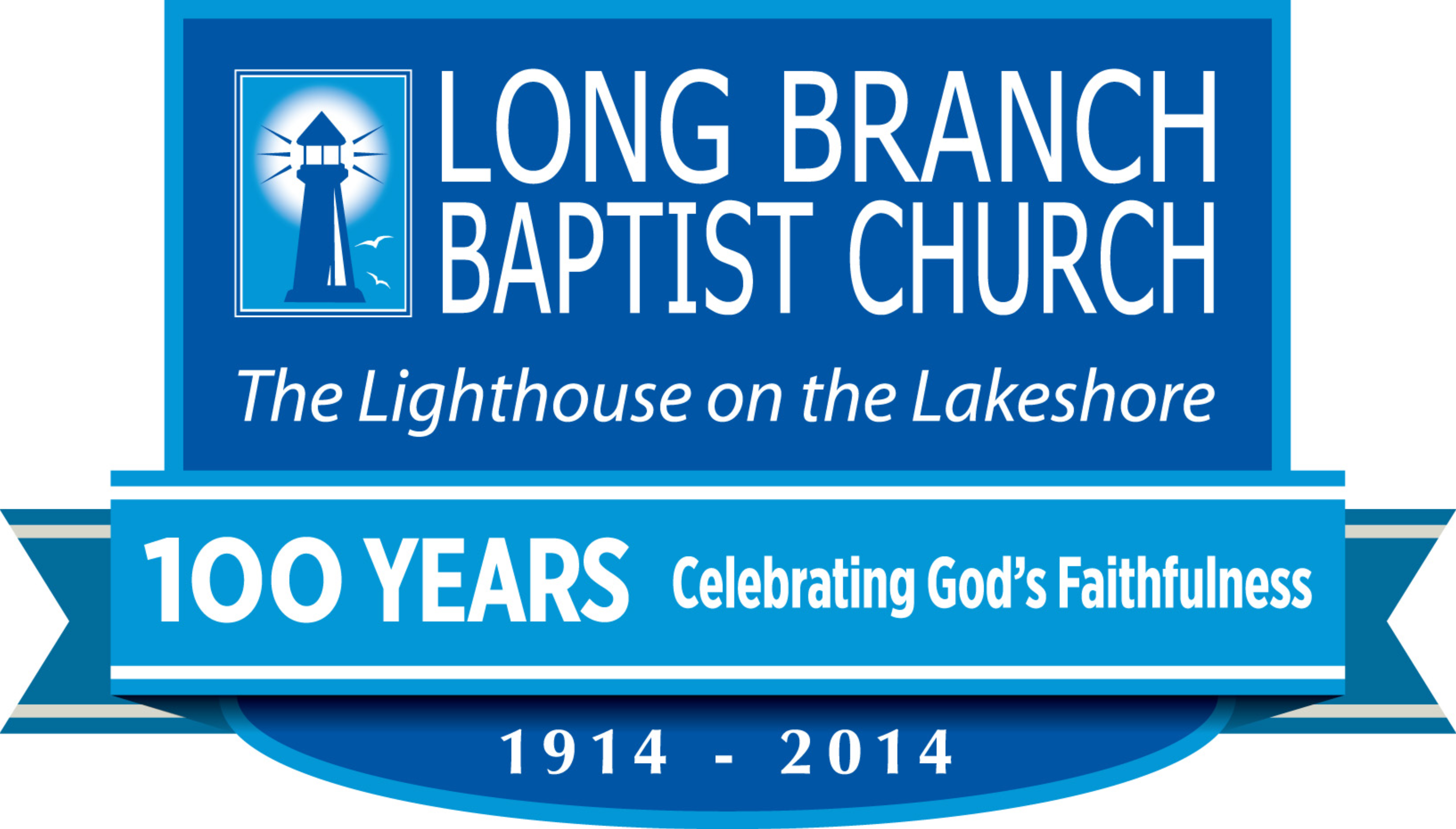   We approved a plan to form a teenage girl’s group. Tom King’s name showed up in the 1948 minutes regarding a Young Peoples Report. Central Baptist Seminary received our support. Plans for a new church were approved.Gord Culbert new address:The Westbury Long Term Care, Room 820495 The West Mall, Etobicoke, ON M9C 5S3ReminderThe family of Eleanor MacFarlane is celebrating her 80th year with an OPEN HOUSE this Saturday May 10, 2014 at Long Branch Baptist Church from 2pm-4: 30pm. Best wishes only, please! All are welcome!Thank YouDaniel Muller thanks us for our generous offering on Good Friday for the ministry of New Covenant Forum.  The combined offering from our two churches was $1699.05ANNOUNCEMENTSWelcomeAndrew Gordon will be sharing with us from God’s Word today.  Andrew served on staff at Long Branch from 1991-1995 as youth pastor while he was a student at Ontario Theological Seminary.  He met his wife Amy (Russell) here at LBBC and they were married in June 1996.  They have four sons: Johnathan 15, Matthew 13, Eric 11 & Mitchell 7.   Andrew is the Lead Pastor at Chartwell Baptist Church in Mississauga, a church he and Amy helped plant in 1996. In 2012 Andrew faced a life threatening health challenge that both shook and solidified his faith.100th Anniversary Offerings Our theme this year is “100 years- Celebrating God’s Faithfulness.”  God has been so good to us as a church and in today’s celebration, we want to gather a special offering (in addition to our regular offering) in order to bless our city and the nations with God’s love and grace. Our special offering goal is $15000 and it will be distributed in the following five ways; $3000 toward the ministries of Urban Promise in Toronto; $3000 toward Pastor Jose and Daglis’ new house church building in Los Tunas, Cuba. $3000 toward clean wells and water in Nigeria in connection with our Partners International missionary, David Umune; $3000 toward rescuing girls from the sex trade in Nepal in either direct or indirect connection with our Partners International missionary, Man Bahadur Tamrakar; $3000 toward Philippine Missionary Fellowship (under Partners International) as they minister to people following last year’s typhoon disaster in the south and central Philippines. Special Anniversary/ Missions offering envelopes are available in the pews.  Please make sure that we have your name and address on the envelope (or your envelope number) so that you can receive a receipt at the end of the year. Thank-you, in advance, for your participation in these very worthy causes.  .   Thank YouI would like to thank all my friends at Long Branch for praying for me and supporting me in this trying time. My surgery was a success. My blood was just right and I could feel the Lord's presence the whole time.  I know it was your prayers seeing me through this procedure. Carolyn Hynek